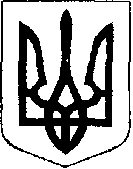 У К Р А Ї Н АЖовківська міська радаЛьвівського району Львівської області8-а сесія VIІІ-го демократичного скликання	         РІШЕННЯвід  05.05.2021 р.    № 336	  м. ЖовкваПро надання дозволу гр. Войтовичу Назару Анатолійовичу на розробку проекту землеустрою щодо відведення земельної ділянки орієнтовною площею 0,0800 га для ведення індивідуального садівництва по вулиці С. Крушельницької в місті Жовква     Розглянувши заяву  гр. Войтовича Н.А. та долучені документи, керуючись  ст. 26 Закону України “Про місцеве самоврядування в Україні”, ст.ст. 12; 121 Земельного кодексу України, враховуючи висновок постійної комісії з питань земельних відносин, земельного кадастру, планування території, будівництва, архітектури, охорони пам’яток, історичного середовища, природокористування та охорони довкілля Жовківська міська радаВ И Р І Ш И Л А:	1. Надати дозвіл гр. Войтовичу Назару Анатолійовичу на розробку проекту землеустрою щодо відведення земельної ділянки орієнтовною площею 0,0800 га для ведення індивідуального садівництва по вулиці С. Крушельницької в місті Жовква.2. Погоджений у встановленому порядку проект відведення земельної ділянки подати на затвердження до Жовківської міської ради. 3.  Контроль за виконанням рішення покласти на постійну комісію з питань земельних відносин, земельного кадастру, планування території, будівництва, архітектури, охорони пам’яток, історичного середовища, природокористування та охорони довкілля (Креховець З.М.).Міський голова                                                        Олег ВОЛЬСЬКИЙ